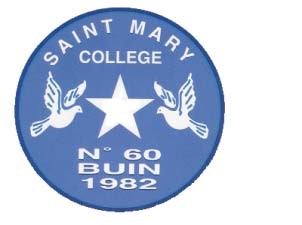 LISTA DE ÚTILES SÉPTIMO AÑO BÁSICO 20221 Cuaderno College cuadro grande para Matemática. 1 Cuaderno College cuadro grande para Lenguaje. 1 Cuaderno College cuadro grande para Ciencias. 1 Cuaderno College cuadro grande para Historia.1 Cuaderno College cuadro grande para Inglés. 1 Cuaderno College cuadro grande para Tecnología.1 Cuaderno College cuadro grande para Artes.1 Cuaderno College cuadro grande para Música.1 Cuaderno College cuadro grande para Educación Física.1 Cuaderno College cuadro grande para Religión.1 Cuaderno College cuadro grande para Orientación.Nota: Todos los cuadernos deben venir forrados (forro a elección) con su respectivo nombre, asignatura y curso en la parte de afuera del forro.  Lápices Grafitos (No chinos)  Gomas de Borrar Sacapuntas Tijera Punta Roma (Escolar)  1 Block de Dibujo Grande (1/8)1 Block de Cartulina de Color 1 Block de Papel Lustre  Cajas de Lápices de Colores  1 Scotch transparente grande. 250g. Cola Fría Stick Fix - 1 regla de 30cm. 1 regla de 10 cm. Diccionario de Significado (Se sugiere Aristos Sopena) Carpeta para lenguaje (guardar guías con nombre, asignatura y curso)Libreta de Comunicaciones (del colegio) - 2 instrumentos musicales (flauta y metalófono). Se pedirá  durante el año y se darán las especificaciones. Nota: Uso Obligatorio de la libreta de comunicaciones diariamente. A partir del primer día de clases se comienza el uso de los cuadernos según su horario que estará disponible en la página Web de nuestro colegio en el mes de febrero  y la calendarización del mes de marzo. TEXTOS DE LECTURA COMPLEMENTARIAS REGLAS GENERALES DEL COLEGIO Uniforme:  NIÑAS:  Falda azul marina plisada sin tirantes con basta hasta la rodilla.  Corbata del colegio. Blusa blanca (Obligatoria para el día Lunes y Ceremonias).  Las alumnas de Enseñanza Media con su bléiser azul e insignia de colegio. (Lunes y Ceremonia).  - Calcetas blancas (largas, no soquetes, ni extendidas)  Pantys blancas Polera del colegio (para uniforme diario) Cabello tomado (Todo lo que use en su pelo debe ser de color blanco). Buzo del colegio (Educación Física; Salidas Pedagógicas; Talleres; Actividades Extra programáticas)Zapato Negro Escolar (No chinitas, ni botines, ni zapatillas). Zapatillas y cordones blancos (No de color o rayas de color)  Nota: En tiempo de otoño – invierno no se usa pantalones ni botas. NIÑOS:  Pantalón Gris (No Pitillo)  Camisa blanca (Obligatoria para el día Lunes y Ceremonias). Los alumnos de Enseñanza Media con su chaqueta azul e insignia de colegio. (Lunes y Ceremonia).  Corbata Colegio. Polera del colegio (para uniforme diario)  Buzo del colegio (Educación Física; Salidas Pedagógicas; Talleres; Actividades Extra programáticas) -    Cabello corto. (Corte Escolar, ni rapado, ni de moda) -    Zapato Negro Escolar (No zapatillas). Zapatillas y cordones  blancos (No de color o rayas de color) Notas Generales:  Se les solicita a los apoderados leer bien las recomendaciones para así no tener percances durante el año escolar.  En relación, al uso de casacas, parkas, polerones (sin gorros), cuellos, bufandas, gorros, etc., en el tiempo de otoño – invierno, estos deben ser de color azul.  La polera del buzo no se puede usar como polera diaria, solo es para educación física.  La chaqueta del buzo no se puede usar durante la semana como chaleco.  En tiempo de calor los alumnos pueden usar un jockey celeste del colegio. El primer día de clases los alumnos deben presentarse con uniforme oficial.  Los alumnos de Enseñanza Media con su chaqueta o bléiser azul e insignia de colegio.  Toda Prenda de vestir debe ser marcada con el nombre del alumno(a).  El horario de clases (ramos) comienza con el día de ingreso y según corresponde el día de inicio.  Unidad Educativa “Saint Mary College”  N°MESLIBROAUTOREDITORIAL1MarzoLa cabaña del Tío Tom Harriet Beecher Zig – Zag 2AbrilDos años de vacaciones  Julio Verne Zig – Zag 3MayoEl diario de Ana Frank Ana Frank Zig  ‐  Zag 4JunioEstudio en Escarlata/ Cinco pepitas de naranja Anthur Conan Doyle Zig – Zag 5AgostoFederico no más silencio Josefina Rillón Zig – Zag 6SeptiembreEl avaro “El burgués gentilhombre” Moliere Zig – Zag  7OctubreEl extraño caso del Dr. Jekyel y Nr. Hyde Robert L. Stevenson Zig – Zag 8NoviembreLas aventuras de Sherlock Holmes Moliére Zig ‐ Zag 